МУНИЦИПАЛЬНОЕ БЮДЖЕТНОЕ УЧРЕЖДЕНИЕ ДОПОЛНИТЕЛЬНОГО ОБРАЗОВАНИЯ ДЕТСКИЙ ОЗДОРОВИТЕЛЬНО-ОБРАЗОВАТЕЛЬНЫЙ (ПРОФИЛЬНЫЙ) ЦЕНТР "ГРЕНАДА" ГОРОДА НЕВИННОМЫССКАДОПОЛНИТЕЛЬНАЯ ОБЩЕОБРАЗОВАТЕЛЬНАЯ ОБЩЕРАЗВИВАЮЩАЯ ПРОГРАММА художественной направленности«Рисовашка»Уровень программы: стартовыйВозраст обучающихся: 6,5-12 летСостав группы: 10-15 человекСрок реализации: 1 смена	ID номер программы в Навигаторе Автор - составитель: Лебедев Николай НиколаевичЗаместитель директора школы по учебно-воспитательной работег. Невинномысск, 2023 г.ПАСПОРТ дополнительной общеобразовательной общеразвивающей программыхудожественной направленности«Рисовашка»Раздел № 1 «Комплекс основных характеристик дополнительной общеразвивающей программы» .ПОЯСНИТЕЛЬНАЯ ЗАПИСКАРисование увлекает школьников, погружает в мир искусства, начальные навыки переходят в умения, первые пробы рисовать - в возможность изображать идеи, собственные фантазии, свои представления об окружающем мире, уверенно рисовать с натуры. Рисование - одно из любимых занятий обучающихся.Стремление познавать и созидать, рисовать и создавать свои первые произведения – это естественная потребность обучающихся, которая находит свое удовлетворение в изобразительной деятельности. Занятия изобразительным искусством в условиях дополнительного образования способствуют развитию чувства прекрасного, формируют умение понимать и видеть красоту в окружающей природе, в произведениях искусства, в рукотворных шедеврах, созданных человеком и являются важнейшим средством нравственного и эстетического воспитания. Увлеченность изобразительной деятельностью на занятиях в студии способствует усвоению в процессе обучения обучающимися способов преобразования и познания мира, для педагога создает условия решения целого ряда задач по воспитанию и развитию детей в процессе овладения основами изобразительной грамотности и позволяет наиболее полно осуществить личностно – ориентированный подход в развитии художественных способностей детей.Данная дополнительная общеобразовательная программа создает условия для выявления склонностей детей к изобразительной деятельности, развитие потенциальных творческих способностей обучающихся и воспитания всесторонне развитой и социализированной личности.Отличительные особенности программыОтличительные особенности программы заключается в том, что она позволяет усложнить и разнообразить деятельность детей при выборе техники рисования. Это стимулирует интерес и фантазийные поиски учащихся, восприятие детьми себя творцами, художниками, привносит в обучение элемент игровой, экспериментаторской деятельности.Занятия рисованием в силу своей специфики являются эффективным средством познания объемно-пространственных свойств действительности - важного фактора в общем развитии ребенка.Направление программы – художественное.Уровень - стартовый. Актуальность предлагаемой программы определяется запросом со стороны детей и их родителей (анализ анкетирования) на программы художественной направленности развития школьников, материально-технические условия для реализации которых, в реалиях нашего лагеря имеются все ресурсы.Дополнительная общеобразовательная общеразвивающая программа «Рисовашка» разработана в соответствии со следующими нормативно – правовыми документами:- Федеральным Законом «Об образовании в Российской Федерации» № 273-ФЗ от 29 декабря 2012 года (с изм. и доп., вступ. в силу с 01.01.2021); - Федеральным Законом «О внесении изменений в Федеральный закон «Об основных гарантиях прав ребенка в Российской Федерации» от 18.04.2018 г. №85-ФЗ;- Стратегией развития воспитания в Российской Федерации на период до 2025 года (утвержденной распоряжением Правительства Российской Федерации от 29 мая 2015 г. №996-р);- Концепцией развития дополнительного образования детей (утвержденной распоряжением Правительства РФ от 04.09.2014 г. №1726-р);- Письмом Минобрнауки РФ «О направлении рекомендаций» (вместе с методическими рекомендациями по проектированию дополнительных общеразвивающих программ) (от 18.11.2015 г. № 09-3564);- Приказом Министерства образования и науки РФ от 23.08.2017 № 816 «Об утверждении порядка применения организациями, осуществляющими образовательную деятельность, электронного обучения, дистанционных образовательных технологий при реализации образовательных программ»;- Приказом Министерства просвещения РФ «Об утверждении Порядка организации и осуществления образовательной деятельности по дополнительным общеобразовательным программам» N 196 от 9.11.2018;- Письмом Министерства просвещения РФ от 19.03.2020 № ГД-39/04 «О направлении методических рекомендаций» «Методические рекомендации по реализации образовательных программ начального общего, основного общего, среднего общего образования, образовательных программ среднего профессионального образования и дополнительных общеобразовательных программ с применением электронного обучения и дистанционных образовательных технологий»);- Постановлением Главного государственного санитарного врача РФ от 28. 09. 2020 г. № 28 «Об утверждении санитарно-эпидемиологических правил СП 2.4. 3648-20 «Санитарно-эпидемиологические требования к организациям воспитания и обучения, отдыха и оздоровления детей и молодежи» (Зарегистрирован 18.12.2020 № 61573);- Постановлением Главного государственного санитарного врача РФ от 30 июня 2020 г. № 16 «Об утверждении санитарно-эпидемиологических правил СП 3.1.3598-20 «Санитарно-эпидемиологические требования к устройству, содержанию и организации работы образовательных организаций и других объектов социальной инфраструктуры для детей и молодежи в условиях распространения новой коронавирусной инфекции (COVID 19)»; - Постановление Главного государственного санитарного врача РФ от 04.07.2014 № 41 «Об утверждении СанПиН 2.4.4.3172-14 «Санитарно-эпидемиологические требования к устройству, содержанию и организации режима работы образовательных организаций дополнительного образования детей»; - Устав муниципального бюджетного учреждения дополнительного образования детского оздоровительно-образовательного (профильного) центра «Гренада» города Невинномысска (утвержден приказом _________, от ______________ г.). Адресат программыДополнительная общеобразовательная общеразвивающая программа «Рисовашка» адресована учащимся 6,5-12 лет. Программа позволяет работать как с учащимися, имеющими первоначальную художественную подготовку, так и с учащимися, не имеющих таковой. Занятия проводятся в групповой форме, число обучающихся  объединении 12-15человек.Возрастные и психолого-педагогические особенности учащихся 6,5-12 лет.В изобразительной деятельности учащихся данного возраста рисунки приобретают более детализированный характер, обогащается их цветовая гамма. Более явными становятся различия между рисунками мальчиков и девочек. Мальчики охотно изображают технику, космос, военные действия; девочки обычно рисуют женские образы: принцесс, балерин, и т.д. Часто встречаются бытовые сюжеты: мама и дочка, комната и т.п. При правильном подходе у детей формируются художественно-творческие способности в изобразительной деятельности. Изображение человека становится еще более детализированным и пропорциональным. Появляются пальцы на руках, глаза, рот, нос, брови, подбородок. Одежда может быть украшена различными деталями. Предметы, которые дети рисуют, имеют различную форму, цвет, строение, по-разному расположены в пространстве. Объем и срок освоения программыОбъем программы составляет 9 часов, 3 занятия в неделю по 1 часа. Срок освоения - 1 лагерная смена (21 день).Формы обучения и виды занятий по программеФорма обучения – очная (с применением средств электронного обучения и дистанционных образовательных технологий). Основной формой организации образовательной деятельности занятие. Используются следующие виды занятий: занятие, направленное на изучение и закрепление нового материала; комбинированное занятие, практическое занятие; занятие по обобщению и систематизации знаний; занятие-мастерская, итоговое занятие. В образовательном процессе используются следующие формы деятельности учащихся на занятии – групповые, фронтальные и индивидуальные.Цель и задачи программыЦель программы –приобщение учащихся к занятиям изобразительным творчеством посредством овладения ими элементарной художественной грамотностью.Задачи:Личностные:1. Формирование эстетических потребностей, ценностей и чувств;2. Формирование установки на безопасный, здоровый образ жизни, наличие мотивации к творческому труду, работе на результат, бережному отношению к материальным и духовным ценностям.3. Формировать культуру взаимодействия ребенка с миром природы и искусства.Метапредметные: 1. Овладение способностью принимать и сохранять цели и задачи учебной деятельности, поиска средств ее осуществления;2.  Формирование умения планировать, контролировать и оценивать учебные действия в соответствии с поставленной задачей и условиями ее реализации; определять наиболее эффективные способы достижения результата3. Умение работать в материальной и информационной среде начального общего образования (в том числе с учебными моделями) в соответствии с содержанием конкретного учебного предметаОбразовательные: Освоение образовательной программы с учетом специфики содержания предметных областей конкретных направленностей.Формирование первоначальных представлений о роли изобразительного искусства в жизни человека;Формирование основ художественной культуры, потребности в художественном творчестве и в общении с искусством;Овладение практическими умениями и навыками в восприятии, анализе и оценке произведений искусства;Овладение элементарными практическими умениями и навыками в различных видах художественной деятельности (рисунке, живописи,  художественном конструировании), а также в специфических формах художественной деятельности, базирующихся на ИКТ;Содержание программыУчебный планСодержание учебного планаРаздеел 1. Вводное занятие «Введение в образовательную программу»Теория. Введение в образовательную программу: цель, задачи, содержание программы. Правила и техника безопасности на занятиях. Расписание занятий, техника безопасности при работе в объединении. Форма проведения занятия: беседа.Методы и приемы: беседа, демонстрация, инструктаж. Средства обучения: презентация.Форма подведения итогов: опрос.Раздел 2. Как прекрасен этот мир, посмотри!.Теория. Познакомить детей с нетрадиционными  способами рисования. Знакомство с необходимыми материалами. Свойства красок. Особенности гуаши. Свободный рисунок. Упражняться в работе с разными кистями, гуашью. Развивать творческие способности, наблюдательность, эстетическое восприятие, чувство цвета и самостоятельность. Воспитывать положительное отношение к рисованиюПрактическая работа. Создание рисунка на горизонтальном фоне. Форма проведения занятия: практикум.Методы и приемы: демонстрация, инструктаж.Средства обучения: иллюстрации, листы для рисования, гуашь, кисти, баночка, салфетки.Форма подведения итогов: опросРаздел 3. Это – Родина моя.Упражнения для активации правого полушария.Теория. Создавать условия для отражения в рисунке своих впечатлений. Формировать умение принять и самостоятельно реализовать творческую задачу. Практическая работа. Выполнение упражнений. Рисунок по собственному желанию.Практическая работа. Создание рисунка на горизонтальном фоне. Форма проведения занятия: практикум.Форма проведения занятия: практикум.Методы и приемы: демонстрация, инструктаж.Средства обучения: иллюстрации, листы для рисования, гуашь, кисти, баночка, салфетки.Форма подведения итогов: опросРаздел 4. Заключительное занятие. Теория. Подведение итогов и анализ работы за период.Практическая работа. Выполнение рисунка по собственной теме. Форма проведения занятия: выставка-презентация.Методы и приемы: беседа, объяснение.Средства обучения: ноутбук, листы для рисования, гуашь, кисти, баночка, салфетки.Форма подведения итогов: опрос, мини-выставка, награждениеРаздел II.Организационно-педагогические условия.Календарный учебный графикКалендарно-учебный графикПрограмма реализуется в круглогодичном режиме. Программа реализуется в течение 1 лагерной смены (21 день).В 2023 уч. году количество учебных недель для реализации аудиторной нагрузки – 9 часов.Программа рассчитана на 3 часа в неделю, 3 занятия по 1 академических часа, 9 часов за периодВ связи с учебным планом и расписанием занятий по программе «Рисовашка» обучение начинается, вначале лагерной смены в соответствии с приказом о заезде детей и заканчивается последним днем лагерной смены в соответствии с календарным графиком смены.Режим занятий по программе соответствует СанПиН 2.4.4.3172-14 Уровень освоения программы. Содержание и материал программы соответствует стартовому уровню сложности, который предполагает использование и реализацию общедоступных универсальных форм организации материала, минимальную сложность предлагаемого для освоения содержания программы. Формы обучения – очная форма и дистанционная формы. В рамках очной формы занятия реализуются на базе МБУ ДО ДООЦ «Гренада» города Невинномысска.Виды и формы дистанционного и электронного образования, используемые при реализации программы: видео по теме;  электронная почта родителей и ребенка; инструкционно - технологические карты; цифровые и электронные ресурсы (тематические сайты, электронные учебные книги и т.д.)Формы аттестацииучастие в итоговой выставке детского прикладного и технического творчества; самоанализ в форме устной презентации изделия;презентация творческих работ;творческий отчётС целью отслеживания результатов применяется мониторинг участия детей в выставках, викторинах, соревнованиях. Оценочные материалыОценочные материалы представлены следующим пакетом диагностических методик, рассчитанные на оценку предметных знаний, способностей и качеств личности:- Материалы входного контроля образовательных результатов. Методика «5 рисунков» (Н.А. Лепская)  (Приложение 1);- Тестовые материалы для контрольного опроса учащихся на выявление уровня знаний теоретического материала для промежуточного и итогового контроля (Приложение 2);-Итоговая диагностика в форме опросника (Приложение 3)Планируемые результатыРезультаты реализации программы соответствуют ее цели, задачами содержанию. К концу обучения по программе «Рисовашка» учащиеся приобретут необходимый уровень компетенций. Основным результатом реализации программы являются следующие личностные, метапредметные и предметные результаты:Личностные:- способность умело применять полученные знания в собственной творческой деятельности;- умение обсуждать коллективные результаты творческой деятельности;- развитие навыков сотрудничества с взрослыми и сверстниками;- развитие доброжелательности и эмоционально-нравственной отзывчивости и понимании я к чувствам других людей;- использовать на практике навыки изобразительной деятельности;- работать с необходимыми инструментами и материалами;- найти оригинальные композиционные решения в практической работе;- самостоятельно проанализировать выполненную работу, устранить ошибки;Метапредметные:- умение творчески мыслить, самостоятельно находить решения поставленных задач, не копировать чужие рисунки, избегать шаблонности мышления;- формирование умения понимать причины успеха или неуспеха учебной деятельности и способности конструктивно действовать даже в ситуациях неуспеха;- умение организовать самостоятельную деятельность, выбирать средства для реализации творческого замысла;- выстроить цепочку причинно-следственных связей, приведших к тому или иному результату.- осуществлять взаимный контроль в совместной деятельности, адекватно оценивать собственное поведение и поведение окружающих;- готовность слушать собеседника и вести диалог; готовность признавать возможность существования различных точек зрения, определение общей цели и путей ее достижения способность оценивать, анализировать результаты творческой деятельности: собственной  и своих сверстников.К концу обучения учащиеся будутзнать:- краткую историю изобразительного искусства, великих художников;- способы компоновки рисунка в пространстве листа, азы конструктивного рисунка, основ цветоведения и колористики;- современные тенденции в изобразительном творчестве;- базовую терминологию изобразительного искусства;уметь:- пользоваться современными источниками информации.(Интернет);- пользоваться палитрой, мольбертом, планшетом, мастихином, - - уметь рисовать на заданную тему.Условия реализации программыМатериально-техническое обеспечение:Для успешной реализации программы необходимо следующее материально-техническое обеспечение.Место для занятий должно отвечать следующим требованиям:- Должно быть оформлена в соответствии с профилем проводимых занятий и оборудованный в соответствии с санитарно-гигиеническими нормами: столы и стулья для педагога и учащихся.- учебное место должно быть оснащен мольбертами, предметами натурного фонда. - технические средства: ноутбук, экран с проектором или телевизор с usb- выходом.Для работы в области живописи предлагается использовать акварель. Для работы в области графики - карандаш, фломастер, гелевая ручка.Информационное обеспечение:Для успешной реализации программы необходимы дидактические пособия, раздаточный материал; образцы готовых работ; репродукции работ художников, подборка книг и журналов по изобразительному искусству.Необходим рабочий уголок для размещения информации о расписании работы объединения, о теме занятия, для текущих объявлений, а также специальные полки для выставки и хранения детских работ.Кадровое обеспечение:Согласно Профессиональному стандарту «Педагог дополнительного образования детей и взрослых» по данной программе может работать педагог дополнительного образования с уровнем образования и квалификации. Оценочные материалыОценочные материалы представлены следующим пакетом диагностических методик, рассчитанные на оценку предметных знаний, способностей и качеств личности:- Входная диагностика образовательных результатов. Методика «5 рисунков»;- Опрос учащихся на выявление уровня знаний теоретического материала для промежуточного и итогового контроля -Итоговая диагностика в форме опросника и последующей выставки Методические материалыОсобенности организации образовательного процесса.Форма обучения – очная. При проведении учебных занятий используются следующие формы организации обучения (фронтальные, групповые, индивидуальные, работа в подгруппах): теоретические, практические, занятие, направленное на изучение и закрепление нового материала; комбинированное занятие, практическое занятие; занятие по обобщению и систематизации знаний; занятие-мастерская, итоговое занятие. Методы обучения, применяемые в обучении изобразительной деятельностью по программе, можно классифицировать следующим образом:По источнику получения знаний:- словесные: рассказ, объяснение, беседа, дискуссия, рассказ, объяснение нового материала по темам программы;наглядные: демонстрация дидактических пособий по изучаемой теме, атрибутов, изучение и анализ формы предметов быта, видеофильмов, показ репродукций картин, наблюдение и др.;практические: выполнение работ по заданию педагога; наброски с натуры; зарисовки растений, людей, животных; упражнения на развитие зрительной памяти, моторики руки; сюжетно-ролевые игры, работа разными художественными материалами, работа в разных техниках изобразительной деятельности, тренинги и др.Педагогические технологииМетодологической основой программы является деятельностный подход, реализуемый в образовательном процессе посредством использования элементов педагогических технологий:- личностно-ориентированные педагогические технологии (педагогика сотрудничества, гуманно-личностная технология): изучение и учёт психологических особенностей, возможностей и интересов учащихся, создание ситуаций успеха;- технологии группового обучения: разделение учащихся на группы для решения конкретных, одинаковых или дифференцированных задач, позволяющее создавать условия для развития познавательной самостоятельности обучающихся, их коммуникативных, организаторских и творческих способностей, посредством взаимодействия в процессе выполнения групповых заданий и самостоятельной работы;- информационно - коммуникационная технология (применение ИКТ способствует улучшению качества обучения, обеспечению гармоничного развития личности, ориентирующейся в информационном пространстве, приобщенной к информационно-коммуникационным возможностям современных технологий и обладающей информационной культурой, а также представить имеющийся опыт и выявить его результативность).Список литературы для педагога:Бельтюкова Н., Петров С., Кард В. Учимся лепить. - Москва: Изд.: Эксмо, 2005. - 224с.Голованов В.П. Методика и технология работы педагога  дополнительного  образования. Учеб. пособие для студ. учрежд. сред.  проф.  обр. - Изд. центр: ВЛАДОС, 2014 - 239с.Казакова Л. Декоративное искусство России в контексте мирового студийного творчества. - М.: Гнозис, 2013. - 224 с.Калинина Т.В. Башня, растущая в небо. Первые успехи в рисовании. -Санкт-Петербург: Изд. Речь, 2009 – 64с.Каргина З.А. Практическое пособие для педагога дополнительного образования. - Изд. Школьная  пресса, 2008 – 96с. Копцева Т.А., Гросул Н.В. и др. Программы дополнительного художественного образования детей. - Москва: Просвещение, 2007 – 238с.  Кузин В.С. и др. Программы для общеобр. школ, гимназий, лицеев. Изобразительное  искусство. - Москва: ДРОФА 2002 - 244 сМакурова Т. Мастерская игрушек для детей. 23 мастер-класса / Т. Макурова. – М.: Клевер-Медиа-Групп, 2013. - 78 с.ПищиковаН.Г. Работа с бумагой в нетрадиционной технике. – Москва: Изд. Скрипторий  2003, 2006 - 48с.Прианте М. Декоративно-прикладное творчество. Лаборатория фантазии и изобретательности / пер. С. Зонова. - М.: Арт-Родник, 2010. - 384 с.Проснякова. Т.Н. Энциклопедия прикладного творчества. Цветы. – Самара: Изд. дом «Фёдоров», 2007 – 48с.Скворцова В.О. Интеллект + креатив: развитие творческих способностей дошкольников. - Ростов: Феникс, 2009- 219с.Смит К. Открой мир заново! Уникальное руководство для творческих людей/ пер. А. Захаров. - М.: Эксмо, 2015. - 208 с.Цветкова Н. Новогодняя сказка своими руками. – М.: Эксмо, 2013. - 8 с.Список литературы для обучающихся:Бесчастнов Н.П. Изображение растительных мотивов. М.: Гуманитарный издательский центр «Владос», 2004.Бесчастнов Н.П. Графика натюрморта. М.: Гуманитарный издательский центр «Владос», 2008.Бесчастнов Н.П. Графика пейзажа. М.: Гуманитарный издательский центр «Владос», 2005.Бесчастнов Н.П. Черно-белая графика. М.: Гуманитарный издательский центр «Владос», 2002.Логвиненко Г.М. Декоративная композиция. М.: Владос, 2006.Сокольникова Н.М. Основы композиции. Обнинск, 1996.Список литературы для родителей:1. Маслов Н.В. Духовные и нравственные основы образования и воспитания. Белгород: Самшит-издат,2013.-504с.2. Азаров Ю.П. Искусство воспитывать. М.: Просвещение, 1985.-448с.3. Воликова Т.В. Учитель и семья. М.: Просвещение, 1980.-111с.4. Макаренко А.С. Книга для родителей. М.: Педагогика, 1988.-304с.: ил.- (Б-ка для родителей)5. Слуцкий В.И. Элементарная педагогика или как управлять поведением человека. М.: Просвещение, 1992.-159с.6. Сухомлинский В.А. Как воспитать настоящего человека. М.:  Педагогика, 1990.-228с.Список электронных ресурсов:http://school-collection.edu.ru/Единая Коллекция цифровых образовательных ресурсов для учреждений общего и начального профессионального образования. Методические материалы, тематические коллекции, программные средства для поддержки учебной деятельности и организации учебного процесса.http://fcior.edu.ru/Проект федерального центра информационно-образовательных ресурсов (ФЦИОР) направлен на распространение электронных образовательных ресурсов и сервисовhttp://www.rusedu.ru/izo-mhk/list_41.htmhttp://smallbay.ru/ Виртуальный музей живописиhttp://www.virtualrm.spb.ru Русский музей: виртуальный филиалПриложенияПриложение 1Материалы для входного контроля образовательных результатовМетодика «5 рисунков» (Н.Е Лепская)Для анализа сформированности художественно-творческих способностей учащихся используем модифицированную диагностику «5 рисунков» (Н.Е Лепской), которая позволяет выявить степень   сформированности художественно-творческих способностей у учащихся младшего и среднего школьного возраста и определит потребность в совершенствовании навыков и умений детей.Условие: предлагается придумать и нарисовать пять рисунков на отдельных листах бумаги А5 формата.Инструкция для детей:«Сегодня я предлагаю вам придумать и нарисовать пять рисунков. Рисовать можно все, что захотите, что умеете рисовать, или что хотели бы нарисовать и никогда еще не рисовали. Вот сейчас у вас такая возможность есть». В инструкции ничего изменять или дополнять ее нельзя. Можно только повторять.На обратной стороне по мере выполнения рисунков пишутся номер рисунка, имя и ответ на вопрос «О чем этот рисунок?».Показатели:1.Самостоятельность (оригинальность) - фиксирует склонность к продуктивной или репродуктивной деятельности, стереотипное или свободное мышление, наблюдательность, память.2. Динамичность - отражает развития фантазии и воображения (статика говорит об отсутствии плана работы, о несформированной способности находить и создавать замыслы своих рисунков).3. Эмоциональность - показывает наличие эмоциональной отзывчивости на жизненные явления, отношение к изображаемому.4. Выразительность - фиксируется по наличию художественного образа. Уровни:5. Графичность - осознанное использование художественных средств и приемов работы с различными графическими материалами.Выявленные процентные соотношения художественно-творческих способностей детей позволяют определить уровень развития творческих способностейДля характеристики уровней воспользуемся следующей шкалой.Шкала оценки:0- 30 % - низкий уровень;31 -74% - средний уровень;75-100% - высокий уровень;Расшифруем каждый уровень:- низкий уровень - дети изображают несложные сказочные и бытовые сюжеты и отдельные объекты; замысел ребенка неустойчив и меняется в процессе рисования, пользуются в основном чистыми цветами не смешивая краски, не всегда могут изобразить реальный объект; не всегда правильно передают пропорции. Не могут располагать предметы на одной линии. Могут отражать в рисунке связи между изображенными объектами.- средний уровень - дети с легкостью изображают сказочные и бытовые сюжеты, рисуют по мотивам художественных произведений; устойчиво придерживаются изначального замысла работы; успешно смешивают краски и изображают предметы сходные с реальными; правильно передают форму и пропорции, а так же окраску предметов, выделяют задний, средний и передний план.- высокий уровень - дети с легкостью изображают фантазийные, сказочные и бытовые сюжеты, рисуют по мотивам художественных и музыкальных произведений; устойчиво придерживаются изначального замысла работы; успешно смешивают краски и изображают предметы сходные с реальными; правильно передают форму и пропорции, а так же окраску предметов; с легкостью копируют объекты и сюжеты увиденные вокруг себя, выделяют задний, средний и передний план; отражают связи между изображенными объектами.Приложение 2Тестовое заданиеТестовые материалы для контрольного опроса учащихся на выявление уровня знаний теоретического материала.Приложение 3Итоговая дигностикаСостоит из 8 заданий базового уровня, и 1повышенного уровнядля проведения в форме теста.Работа выполнена успешно – 9- 8 заданийРабота выполнена хорошо - 7 – 5 заданийНе справился с работой - 4 – 2 заданийРабота рассчитана на 30 минут.-Цель работы: определить уровень усвоения программного материала учащимися 7-8 лет по изобразительному искусству.Задачи:•выявление уровня овладения знаниями, умениями, навыками, предусмотренными стандартом по изобразительному искусству;•выявление уровня сформированности учебных действий;выявление уровня сформированности навыков самоконтроля при выполнении учебных заданийТестКакие цвета есть в радуге?а) желтыйб) зеленыйв) коричневыйг) бежевыйд) голубойКак называется дощечка для смешивания красок:а) тарелочкаб) палитрав) гнездышко3.Выбери материалы, которыми работает художник:а) пила, молоток, лопатаб) краски, карандаши, мелки.4. Какой цвет получится, если смешатьКрасный + синий =Синий + белый =Красный + жёлтый =5.Как называется краска, которая плохо смешивается на палитре и перед работой эту краску нужно растворять водой:а) гуашьб) маслов) акварель6. Окружающие нас здания и постройки одним словом называются:а) архитектураб) постройкив) улица7. Определи и нарисуй геометрическую форму предмета: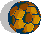 8. Укрась полоску узорами.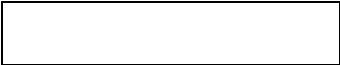 9. Изобрази рисунок на одну из предложенныхтем«Моя семья», «Мое настроение», «Пейзаж».Принятана заседании методического совета МБУ ДО ДОО «Гренада» г. НевинномысскаПротокол № ___ от -_______2023 г.УТВЕРЖДАЮДиректор МБУ ДО ДОО «Гренада» г. Невинномысска_________________С.В. КимбергПриказ № __ - од от -_____.2023 Наименование муниципалитетаСтавропольский край  г. НевинномысскНаименование организацииМуниципальное бюджетное учреждение дополнительного образования детский оздоровительно-образовательный (профильный) центр «Гренада» города НевинномысскаРуководитель учрежденияКимберг Сергей ВладимировичКонтактные данные+7 (988) 627-64-27ФИО автора (составителя) программыЛебедев Николай НиколаевичСрок реализации программы1 смена (21 день)Цель программыПриобщить обучающихся к занятиям изобразительным творчеством, а в последствии овладения ими элементарной художественной грамотностьюЗадачи программыЛичностные:1. Формирование эстетических потребностей, ценностей и чувств;2. Формирование установки на безопасный, здоровый образ жизни, наличие мотивации к творческому труду, работе на результат, бережному отношению к материальным и духовным ценностям.3. Формировать культуру взаимодействия ребенка с миром природы и искусства.Метапредметные: 1. Овладение способностью принимать и сохранять цели и задачи учебной деятельности, поиска средств ее осуществления;2.  Формирование умения планировать, контролировать и оценивать учебные действия в соответствии с поставленной задачей и условиями ее реализации; определять наиболее эффективные способы достижения результата3. Умение работать в материальной и информационной среде начального общего образования (в том числе с учебными моделями) в соответствии с содержанием конкретного учебного предметаОбразовательные: Освоение образовательной программы с учетом специфики содержания предметных областей конкретных направленностей.Формирование первоначальных представлений о роли изобразительного искусства в жизни человека;Формирование основ художественной культуры, потребности в художественном творчестве и в общении с искусством;Овладение практическими умениями и навыками в восприятии, анализе и оценке произведений искусства;Овладение элементарными практическими умениями и навыками в различных видах художественной деятельности (рисунке, живописи,  художественном конструировании), а также в специфических формах художественной деятельности, базирующихся на ИКТ;развитие способности к созданию на доступном уровне сложности выразительного художественного образа.Ожидаемые результатыМетапредметные результаты:По окончанию процесса обучения обучающиеся должны: 1. Овладеть способностью принимать и сохранять цели и задачи учебной деятельности, поиска средств ее осуществления;2. Сформировать умения планировать, контролировать и оценивать учебные действия в соответствии с поставленной задачей и условиями ее реализации; определять наиболее эффективные способы достижения результата3. Уметь работать в материальной и информационной среде начального общего образования (в том числе с учебными моделями) в соответствии с содержанием конкретного учебного предметаОбразовательные: Освоить образовательную программу с учетом специфики содержания предметных областей конкретных направленностей.Сформировать первоначальные представления о роли изобразительного искусства в жизни человека;Сформировать основы художественной культуры;Овладеть практическими умениями и навыками в восприятии, анализе и оценке произведений искусства;Овладеть элементарными практическими умениями и навыками в различных видах художественной деятельности (рисунке, живописи,  художественном конструировании), а также в специфических формах художественной деятельности, базирующихся на ИКТ;развитие способности к созданию на доступном уровне сложности выразительного художественного образа.Адреса осуществления образовательной деятельности 357022, Ставропольский край, Кочубеевский район, хутор Новозеленчукский, Лесная ул. МБУ ДО ДООЦ "Гренада" г. НевинномысскМатериально-техническая базаКабинет, столы - 6 шт., стулья, соответствующие возрасту детей, доска для демонстрации наглядных пособий, компьютер, мультимедийное оборудование, дидактические таблицы, художественные материалы и инструменты, реквизитный материал.№Название раздела, темыКоличество часовКоличество часовКоличество часовФормы аттестации, контроля№Название раздела, темывсегопрактикатеория11РАЗДЕЛ 1.  Введение образовательную деятельность Вводное занятие. Инструктаж по технике безопасности, гигиене, правилах внутреннего распорядка и поведения на занятиях.110опрос, анкетирование2РАЗДЕЛ 2.  Как прекрасен этот мир, посмотри! «Золотые рыбки»10.50.5наблюдение, анализ продукта деятельности3«Любопытный пингвинёнок».10.50.5наблюдение, анализ продукта деятельности4Рисование смятой бумагой. «Непоседа»10.50.5наблюдение, анализ продукта деятельности5РАЗДЕЛ 3. Это – Родина моя «Любимый край».10.50.5наблюдение, анализ продукта деятельности6«Верные друзья»10.50.5наблюдение, анализ продукта деятельности7«Моя лагерь»10.50.5наблюдение, анализ 13продукта деятельности8«Вожатые воспитателя»10.50.5наблюдение, анализ продукта деятельности9РАЗДЕЛ 4. Итоговое занятие10.50.5Подведение итогов, выставкаИТОГОИТОГО954№Перечень вопросовОтветы (в баллах)Ответы (в баллах)Ответы (в баллах)Оценка№Перечень вопросовПравильныйответНе во всём правильный ответНеверныйответОценка1Какие цвета нужно смешать, чтобы получить оранжевый цвет?фиолетовый цвет? зелёный цвет?2Какие цвета относятся к тёплой гамме?3Какие цвета относятся к холодной гамме?4Что такое симметрия? Какие предметы имеют симметричную форму?5Какие геометрические фигуры ты знаешь?6Какая разница между вертикальным и горизонтальным форматом листа?7С чего лучше начинать рисунок (с мелких деталей или с крупных частей)?